§404.  Trespass by motor vehicle1.   A person is guilty of trespass by motor vehicle if, knowing that that person has no right to do so, that person intentionally or knowingly permits a motor vehicle belonging to that person or subject to that person's control to enter or remain in or on:A.  The residential property of another;  [PL 1995, c. 529, §3 (AMD).]B.  The nonresidential property of another for a continuous period in excess of 24 hours; or  [PL 1995, c. 529, §3 (AMD).]C.  The nonresidential property of another that is:(1)  Posted in accordance with section 402, subsection 4;(2)  Posted to prohibit access by motor vehicles; or(3)  Posted in a manner reasonably likely to come to the attention of intruders.For purposes of this paragraph, property is posted to prohibit access by motor vehicles if the property owner or the owner's agent has posted the property boundaries at points where they are crossed by roads or trails with signs indicating that motor vehicle access is prohibited or with paint markings that comply with section 402, subsection 4, paragraph B.  [PL 1995, c. 529, §3 (NEW).][PL 1995, c. 529, §3 (AMD).]2.   Proof that the defendant was the registered owner of the vehicle gives rise to a permissible inference under the Maine Rules of Evidence, Rule 303 that the defendant was the person who permitted the vehicle to enter or remain on the property.[PL 2001, c. 383, §62 (AMD); PL 2001, c. 383, §156 (AFF).]3.   Trespass by motor vehicle is a Class E crime.[PL 1975, c. 499, §1 (NEW).]SECTION HISTORYPL 1975, c. 499, §1 (NEW). PL 1995, c. 529, §3 (AMD). PL 2001, c. 383, §62 (AMD). PL 2001, c. 383, §156 (AFF). The State of Maine claims a copyright in its codified statutes. If you intend to republish this material, we require that you include the following disclaimer in your publication:All copyrights and other rights to statutory text are reserved by the State of Maine. The text included in this publication reflects changes made through the First Regular and First Special Session of the 131st Maine Legislature and is current through November 1. 2023
                    . The text is subject to change without notice. It is a version that has not been officially certified by the Secretary of State. Refer to the Maine Revised Statutes Annotated and supplements for certified text.
                The Office of the Revisor of Statutes also requests that you send us one copy of any statutory publication you may produce. Our goal is not to restrict publishing activity, but to keep track of who is publishing what, to identify any needless duplication and to preserve the State's copyright rights.PLEASE NOTE: The Revisor's Office cannot perform research for or provide legal advice or interpretation of Maine law to the public. If you need legal assistance, please contact a qualified attorney.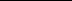 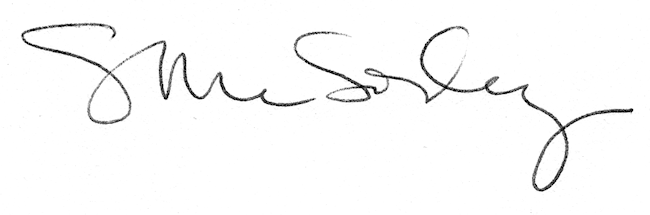 